БІЛОЦЕРКІВСЬКА МІСЬКА РАДА	КИЇВСЬКОЇ ОБЛАСТІ	Р І Ш Е Н Н Явід 07 вересня 2017 року                                                                      № 1101-35-VIIПро звернення до суміжних територіальних громад щодо погодження зміни зовнішніх меж міста Біла Церква за рахунок територій, що знаходяться в їх адміністративних межах Розглянувши звернення міського голови Г.А. Дикого, з метою погодження зміни зовнішніх меж міста та приведення їх у відповідність до генерального плану міста Біла Церква відповідно ст. ст. 12, 79-1, 83, "122, 123,173, 174, 175, 186 Земельного кодексу України, ст. 25, 46 Закону України «Про землеустрій», ст.12 Закону України «Про основи містобудування», п. 34, 41 ч. 1 ст. 26 Закону України «Про місцеве самоврядування в Україні», Інструкції про встановлення (відновлення) меж земельних ділянок в натурі (на місцевості) та їх закріплення межовими знаками затвердженої Наказом Державного комітету України із земельних ресурсів від 18 травня 2010 року за № 376, Генерального плану міста Біла Церква затвердженого рішенням міської ради від 03 листопада 2016 року №319-18- VII, Програми розвитку земельних відносин у місті Біла Церква на 2017-2020 роки затвердженої рішенням міської ради від 23 лютого 2017 року №501-26-VII (із змінами від 27 квітня 2017 року №765-30-VII), міська рада вирішила:1. Враховуючи реальну перспективу добровільного об'єднання Фурсівської, Матюшівської, Трушківської, сільських рад Білоцерківського району та Пищиківської сільської ради Сквирського району Київської області в об'єднану територіальну громаду з адміністративним центром в селі Фурси, з метою підтвердження намірів даних територіальних громад щодо погодження  зміни зовнішніх меж міста Біла Церква за рахунок території, що знаходиться в адміністративних межах Фурсівської сільської ради, звернутися до вище згаданих територіальних громад для укладення Угоди про наміри щодо погодження зміни зовнішніх меж міста Біла Церква.2. Після прийняття відповідних рішень Фурсівської, Матюшівської, Трушківської, Пищиківської сільських рад щодо погодження зміни зовнішніх меж міста Біла Церква делегувати представників відповідних територіальних громад для відпрацювання, підготовки Плану зовнішньої межі міста Біла Церква, Експлікації земель, Опису меж та підписання Угоди про наміри щодо погодження зміни зовнішніх меж міста Біла Церква.3.	Для підготовки та розробки Угоди про наміри щодо погодження зміни зовнішніх меж міста Біла Церква делегувати таких представників: начальника Юридичного управління Білоцерківської міської ради та начальника Управління регулювання земельних відносин Білоцерківської міської ради.24.	Доручити міському голові підписати Угоду про наміри щодо погодження зміни зовнішніх меж міста Біла Церква та подати її на затвердження сесії міської ради.5.	Контроль за виконанням цього рішення покласти на постійну комісію з питань земельних відносин та земельного кадастру, планування території, будівництва, архітектури, охорони пам'яток, історичного середовища та благоустрою.Міський голова 			   			Г.А. Дикий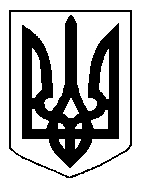 